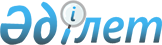 2013 жылы Есіл ауданының селолық елді мекендеріне жұмыс істеу және тұру үшін келген денсаулық сақтау, білім беру, әлеуметтік қамсыздандыру, мәдениет, спорт және ветеринария мамандарына әлеуметтік қолдау шараларын ұсыну туралы
					
			Күшін жойған
			
			
		
					Ақмола облысы Есіл аудандық мәслихатының 2013 жылғы 27 ақпандағы № 16/5 шешімі. Ақмола облысының Әділет департаментінде 2013 жылғы 27 наурызда № 3687 болып тіркелді. Қолданылу мерзімінің аяқталуына байланысты күші жойылды - (Ақмола облысы Есіл аудандық мәслихатының 2014 жылғы 28 ақпандағы № 54 хатымен)      Ескерту. Қолданылу мерзімінің аяқталуына байланысты күші жойылды - (Ақмола облысы Есіл аудандық мәслихатының 28.02.2014 № 54 хатымен).      РҚАО ескертпесі.

      Құжаттың мәтінінде түпнұсқаның пунктуациясы мен орфографиясы сақталған.

      "Қазақстан Республикасындағы жергілікті мемлекеттік басқару және өзін-өзі басқару туралы" 2001 жылғы 23 қаңтардағы Қазақстан Республикасының Заңының 6 бабына, "Агроөнеркәсіптік кешенді және ауылдық аумақтарды дамытуды мемлекеттік реттеу туралы" 2005 жылғы 8 шілдедегі Қазақстан Республикасының Заңының 18 бабының 8 тармағына, "Ауылдық елді мекендерге жұмыс істеу және тұру үшін келген денсаулық сақтау, білім беру, әлеуметтік қамсыздандыру, мәдениет, спорт және ветеринария мамандарына әлеуметтік қолдау шараларын ұсыну мөлшерін және ережесін бекіту туралы" Қазақстан Республикасы Үкіметінің 2009 жылғы 18 ақпандағы № 183 қаулысына сәйкес, Есіл аудандық мәслихаты ШЕШІМ ЕТТІ:



      1. 2013 жылы Есіл ауданының селолық елді мекендеріне жұмыс істеу және тұру үшін келген денсаулық сақтау, білім беру, әлеуметтік қамсыздандыру, мәдениет, спорт және ветеринария мамандарына мынадай әлеуметтік қолдау шаралары ұсынылсын:



      1) жетпіс еселік айлық есептік көрсеткішке тең сомада көтерме жәрдемақы;



      2) тұрғын үй сатып алу немесе салу үшін бір мың бес жүз еселік айлық есептік көрсеткіштен аспайтын сомада бюджеттік кредит.



      2. Осы шешім Ақмола облысының Әділет департаментінде мемлекеттік тіркелген күнінен бастап күшіне енеді және ресми жарияланған күнінен бастап қолданысқа енгізіледі.      Аудандық мәслихат

      сессиясының төрағасы                       М.Дүйселеков      Аудандық мәслихат

      хатшысы                                    С.Құдабаев      КЕЛІСІЛДІ      Есіл ауданының әкімі                       Қ.Рахметов
					© 2012. Қазақстан Республикасы Әділет министрлігінің «Қазақстан Республикасының Заңнама және құқықтық ақпарат институты» ШЖҚ РМК
				